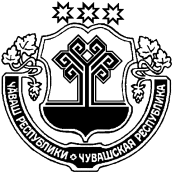 47 ЗАСЕДАНИЕ  6 СОЗЫВАРассмотрев протест прокурора Козловского района на решение Собрания депутатов Козловского района от 23.08.2017 г. №3/141 «Об утверждении Положения о проведении публичных слушаний в Козловском районе Чувашской Республике», Собрание депутатов Козловского района  решило:1. Внести в Положение о проведении публичных слушаний в Козловском районе Чувашской Республике, утвержденное решением Собрания депутатов Козловского района  от 23.08.2017 г. №3/141  следующие изменения:1.1. Пункт 1.3 изложить в следующей редакции:«1.3 Публичные слушания проводятся по инициативе населения, Собрания депутатов Козловского района, главы Козловского района или главы администрации Козловского района, исполняющего свои полномочия на основе контракта.Публичные слушания, проводимые по инициативе населения или Собрания депутатов Козловского района, назначаются Собранием депутатов Козловского района, а по инициативе главы Козловского района или главы администрации Козловского района, осуществляющего свои полномочия на основе контракта, - главой Козловского района.».2. Настоящее решение вступает в силу после его официального опубликования.Глава Козловского районаЧувашской Республики							             Ю.А. ПетровЧĂВАШ РЕСПУБЛИКИКУСЛАВККА РАЙОНĔ ЧУВАШСКАЯ РЕСПУБЛИКА КОЗЛОВСКИЙ РАЙОН КУСЛАВККА РАЙОНĔНДЕПУТАТСЕН ПУХĀВĔ ЙЫШĂНУ27.02.2019 Ç 9/252 №Куславкка хулиСОБРАНИЕ ДЕПУТАТОВ КОЗЛОВСКОГО РАЙОНА РЕШЕНИЕ27.02.2019 г. № 9/252город КозловкаО внесении изменений в решение Собрания депутатов Козловского района от 23.08.2017 г. №3/141